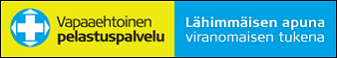 													21.8.2020ETSINTÄKOULUTUS 18.9.2020 (alustava ohjelma)Aika: pe 18.9.2020 klo 18.00 – 21.30 Paikka:  Keskijoen metsästäjien maja Taitola, Ranuantie 342Valmius etsintään ja etsintämenetelmät 18.00	Kurssin avaus ja käytännönjärjestelyt 18.05	Vapaaehtoinen pelastuspalvelu/Vapepa	Vapepan hälyttäminen, toiminta etsintähälytyksessä ja Vapepa-keskus, 	Etsijän henkilökohtainen valmius	 19.00	MSO-etsinnän kokonaisuus; hätäetsintä, etsintämenetelmät, lohko ja partio-	etsintä 20.45	OHTO hälytysjärjestelmä	n. 21.30	Päivän päätös	(tauot sopivissa väleissä)	Ilmoittautumiset 13.9.2020 mennessä: seppo.vahataini@gmail.com, puh: 0400 	231594.	KOULUTUS ANTAA VALMIUDET KADONNEEN HENKILÖN ETSINTÄÄN POLIISIN 	TUKENATervetuloa  Lapin Vapaaehtoinen pelastuspalvelu			Koulutuksissa tarjotaan pientä purtavaa	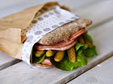 